	City of Stanhope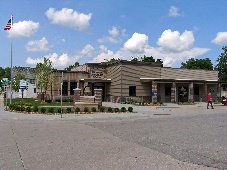 	600 Main Street, P.O. Box 128	Stanhope, Iowa 50246-0128	Telephone: 515.826.3290	Facsimile: 515.826.4290Special AgendaStanhope City Council MeetingTuesday, June 20 20234:00 PMStanhope Community Center – Meeting RecordedA.  	ROLL CALLA.1.	Call the meeting to order by Mayor Pro Tem Jeff SchroederA-2.  	Roll call by the Clerk.(   ) Vickie Anderson (   ) Beau Jensen (   ) Terry Painton (   ) Jeff Schroeder (   ) Shaunna ZankerB.   	CONSENT AGENDAThe following items listed are considered to be routine in nature by the City Council and will be enacted by one motion.  In the event an item should need to be voted on separately by request of a Council Member or a citizen, the item will be removed from the Consent Agenda and will be considered under the GENERAL AGENDA category on the agenda.B-1.   	Approval of the agenda for June 20th 2023.B-2.	Approval of City Council minutes of June 13, 2023C. 	GENERAL AGENDA	The following items will be enacted separately by the City Council:C-1.  	4:00 P.M. Open public hearing on the amendment of the 2022-2023 city-operating budget.C-2.  	Close public hearing on the amendment of the 2022-2023 city-operating budget.C-3.  	Approval of RESOLUTION 2022-2023-10, a Resolution approving the first amendment of the 2022-2023 city-operating budget for the period of 07/01/2022-06/30/2023C-4	Approval of RESOLUTION 2022-2023-11 a Resolution approving Mayor Pro-Tem Jeff Schroeder authorization for banking, official signatures, etc. C-5	Approval of the process to appoint interim mayor. Procedures determined with advice from the Hamilton County Auditor and Iowa Code 372.13 (2a) D. 	PETITIONS, COMMUNICATIONS, REQUESTSD-1.   	Items may be brought before the City Council from members of the public. Comments are limited to two (2) minutes per citizen. No action may be taken due to business requiring official action shall have been posted at least twenty-four (24) hours in advance of the meeting.E. 	ADJOURNMENTE.1.  	Call for adjournment.E.2.  	Adjournment.F. 	POSTING F-1.    	First State Bank, 600 Park Street, Stanhope, Iowa.F-2.    	United States Post Office, 605 Parker Street, Stanhope, Iowa.F-3.    	Stanhope Community Center, 600 Main Street, Stanhope, Iowa.F-4.    	Date of postings: 06/18/2023G. 	ATTESTATIONATTEST:			Toni Neubeger, City Clerk, Stanhope, IowaCITY SEALDOCUMENT: AGEN 06-2023 SPEC